07.11.2020. География 16 группа. Преподаватель Любимова О.В.Сдать работу до 10.11.2020.Тема: Численность и воспроизводство населения1. Общая характеристика численности населенияСуществует отдельное направление в географической науке – география населения – это одна из главных ветвей экономической и социальной географии.Основным способом определения численности населения на определенный период времени является проведение переписи населения.
Перепись населения – единый процесс сбора, обобщения, анализа и публикации демографических, экономических и социальных данных населения, относящихся по состоянию на определенное время ко всем лицам в стране или четко ограниченной ее части. По завершении переписи населения производится обработка и публикация собранных данных. Учет населения возник в глубокой древности в связи с налоговой и военной деятельностью государств и задачами их административного устройства. Еще в древнеиндийских законах Ману правителям предписывалось учитывать жителей, чтобы узнать свои силы и определить налоги. В Египте учет населения проводился, начиная с эпохи Древнего Царства (2800 – 2250 лет до нашей эры). Имеются сведения о том, что учет населения велся в Древнем Китае и Древней Японии. Перепись населения проводится обычно раз в 5 – 10 лет.Численность населения Земли постоянно росла. Наибольший рост населения наблюдался в XX в. В настоящее время численность населения планеты превышает 7 млрд чел.Страны мира с наибольшей численностью населения2. Общая характеристика воспроизводства населенияВоспроизводство населения – совокупность процессов рождаемости, смертности и естественного прироста, которые обеспечивают смену поколений. Воспроизводство населения зависит от физиологических особенностей человека, его культуры, традиций, условий жизни и многих других процессов. Процессы рождаемости и смертности характеризуют естественный прирост (ЕП), который равен разности рождаемости и смертности (ЕП=Р-С).3. Первый тип воспроизводства населенияТипы воспроизводства населения:Первый тип. Для него характерны невысокие показатели рождаемости, смертности, невысокий естественный прирост, высокая продолжительность жизни. Данный тип воспроизводства населения характерен для развитых стран. В зависимости от рождаемости и смертности первый тип воспроизводства подразделяется на три подгруппы:1. Р>С, ЕП положительный (США, Канада, Австралия).2. Р=С, ЕП примерно равен 0 (Дания, Словакия, Португалия, Франция).3. Р<С, ЕП отрицательный (демографический кризис). К странам, имеющим отрицательный естественный прирост, относят Россию, Украину, Латвию, Литву, Болгарию, Японию.4. Второй тип воспроизводства населенияВторой тип. Для него характерны высокие показатели рождаемости,  естественного прироста, относительно высокие показатели смертности. Данный тип воспроизводства населения характерен для развивающихся стран (Непал, Индия, Египет, Саудовская Аравия, Панама, Нигерия, Мали, Таиланд, Турция, Ямайка, Бангладеш и др.).Для многих стран второго типа воспроизводства населения характерен демографический взрыв. Демографический взрыв – это резкое увеличение численности населения в результате снижения смертности при слишком высокой рождаемости (Сьерра-Леоне, Бурунди, Буркина-Фасо, Нигер).Многие страны пытаются управлять процессами рождаемости и смертности, численностью населения и проводят демографическую политику. Демографическая политика – это система различных мероприятий, с помощью которых государство воздействует на естественное движение населения (процессы рождаемости и смертности) в желательном для себя направлении. Наиболее активно демографическую политику проводят Китай, Индия, Япония, Германия.5. Качество жизниКачество жизни населения – это степень удовлетворения материальных, духовных и социальных потребностей человека.Основными показателями качества жизни населения являются:1.     Доходы населения.2.     Качество питания.3.     Качество одежды.4.     Комфорт жилища.5.     Качество образования.6.     Качество культуры.7.     Продолжительность жизни.8.     Безопасность и др.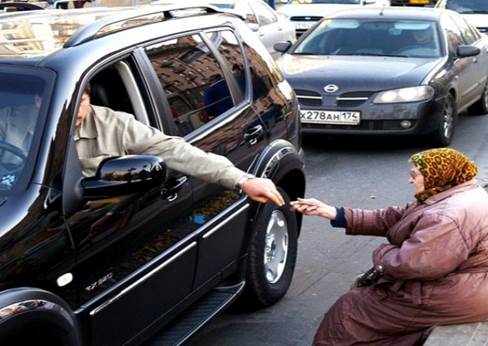 Рис. 1. Разница в качестве жизниСтраны-лидеры по продолжительности жизни: Андорра, Япония, Монако.Страны-лидеры по уровню грамотности населения: Австралия, Исландия, Канада и другие развитые страны.Страны-лидеры по показателю ВВП на человека: Лихтенштейн, Катар, Люксембург.Домашнее задание1.     Перечислите первую десятку крупнейших стран по численности населения. Найдите их на карте.№СтранаНаселениеДата % от населения Земли1КНР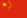 1 542 100 00023 февраля 201319,3%2Индия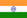 1 231 500 00023 февраля 201317,52%3США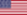 315 370 00023 февраля 20134,49%4Индонезия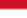 237 641 3261 мая 20103,38%5Бразилия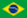 197 855 00023 февраля 20132,82%6Пакистан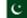 178 122 50023 февраля 20132,53%7Нигерия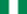 166 629 4001 июля 20122,17%8Бангладеш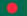 152 518 01516 июля 20122,17%9Россия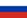 143 369 8061 января 20132,04%10Япония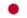 127 487 0001 сентября 20121,81%11Мексика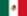 112 336 53812 июня 20101,6%12Филиппины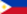 92 337 8521 мая 20101,31%13Эфиопия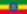 91 195 675Ноябрь 20121,17%14Вьетнам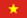 87 840 0001 июля 20111,25%15Египет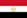 83 229 00023 февраля 20131,17%16Германия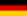 81 843 8091 января 20121,16%17Иран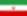 77 151 46912 февраля 20131,1%18Турция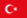 74 724 26931 декабря 20111,06%19ДР Конго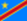 69 575 3901 июля 20120,99%20Таиланд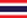 65 479 4531 сентября 20100,93%